กำหนดการตรวจราชการแบบบูรณาการของผู้ตรวจราชการสำนักนายกรัฐมนตรี เขตตรวจราชการที่ 1 (นางสาวสุรุ่งลักษณ์  เมฆะอำนวยชัย) และผู้ตรวจราชการกระทรวง ประจำปีงบประมาณ พ.ศ. 2562 รอบที่ 2วันพฤหัสบดีที่ 1 สิงหาคม พ.ศ. 2562 เวลา 09.00 น.ณ ห้องประชุมวิเศษชัยชาญ ชั้น 2 ศาลากลางจังหวัดอ่างทอง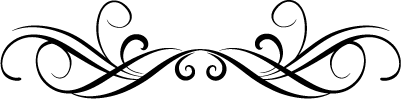 	09.00 น.	- ผู้ตรวจราชการสำนักนายกรัฐมนตรี และคณะผู้ตรวจราชการกระทรวง			  เข้าพบผู้ว่าราชการจังหวัดอ่างทองเพื่อหารือข้อราชการ					09.30  น.	- ผู้ตรวจราชการสำนักนายกรัฐมนตรี และคณะผู้ตรวจราชการกระทรวง			  ประชุมร่วมกับหัวหน้าส่วนราชการที่เกี่ยวข้องเพื่อขับเคลื่อนการแก้ไขปัญหาในพื้นที่ 			  ประจำปีงบประมาณ พ.ศ. 2562 รอบที่ 2 ดังนี้				»  โครงการสัตว์ปลอดโรค คนปลอดภัยจากโรคพิษสุนัขบ้า ตามพระปณิธาน			  ศาสตราจารย์ ดร.สมเด็จพระเจ้าลูกเธอ เจ้าฟ้าจุฬาภรณ์วลัยลักษณ์ อัครราชกุมารี		»  การแก้ไขปัญหาในพื้นที่ โดยใช้กระบวนการ Government Innovation Lap                ในการเสริมสร้างการพัฒนาแหล่งท่องเที่ยววิถีชุมชนเพิ่มขึ้น ชุมชน OTOP นวัตวิถี                      “บ้านปะขาว” หมู่ที่ 3 ตำบลบางเสด็จ อำเภอป่าโมก จังหวัดอ่างทอง 		»  ติดตามและประเมินผลการดำเนินงานตามแผนพัฒนาจังหวัดและกลุ่มจังหวัด แผนปฏิบัติราชการประจำปีของจังหวัดและกลุ่มจังหวัด และการบริหารงบประมาณจังหวัด  และกลุ่มจังหวัด ประจำปีงบประมาณ พ.ศ. 2562	12.00 น.	- รับประทานอาหารกลางวัน			13.30  น.	- ผู้ตรวจราชการสำนักนายกรัฐมนตรี และคณะผู้ตรวจราชการกระทรวงลงพื้นที่ติดตาม							  ข้อเสนอแนะของผู้ตรวจราชการจากการตรวจราชการ รอบที่ 1 ประจำปีงบประมาณ                                  พ.ศ. 2562 ชุมชน OTOP นวัตวิถี “บ้านปะขาว” หมู่ที่ 3 ตำบลบางเสด็จ อำเภอป่าโมก                                 จังหวัดอ่างทอง			16.30  น.     - เดินทางไปพักแรมที่จังหวัดสระบุรี	 ........................................สำนักงานจังหวัดอ่างทอง กลุ่มงานยุทธศาสตร์และข้อมูลเพื่อการพัฒนาจังหวัดข้อมูล ณ วันที่ 9 กรกฎาคม 2562 